T-CLIP –SISTEM DE FIXARESistem de fixare pentru profilele din aluminiu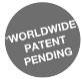 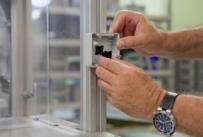 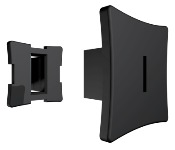 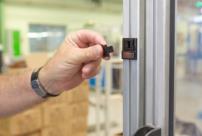 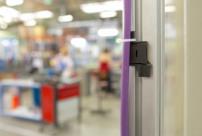 Detalii tehnice:Potentialul de reciclare: Cheia: 100% (mijloace speciale de reciclare) Insertul: 100% (mijloace speciale de reciclare) Forta:Prin tragere: 9 kgPrin glisare: 5 kgOperatie:T-Clip 8 mm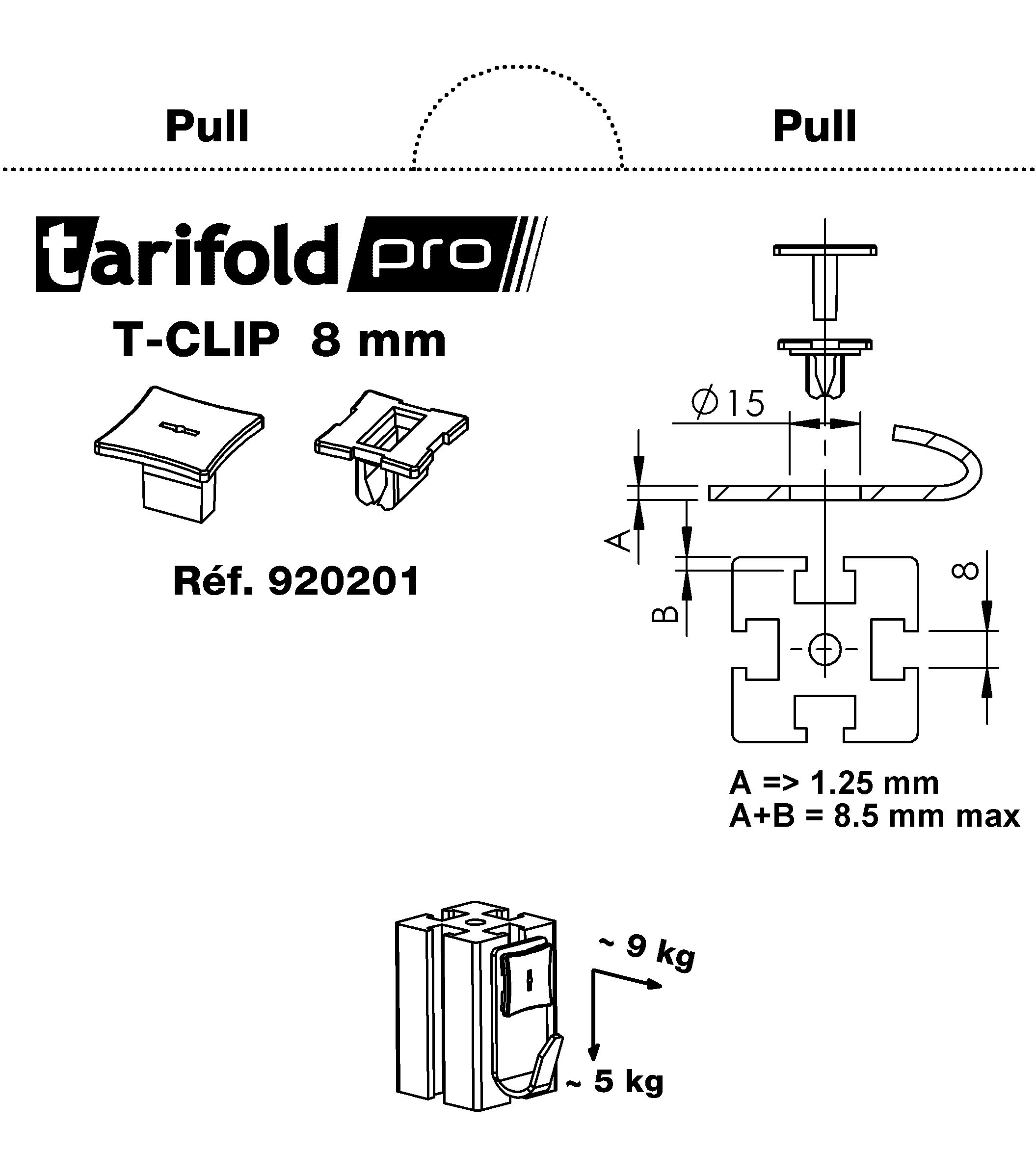 T-Clip 10 mm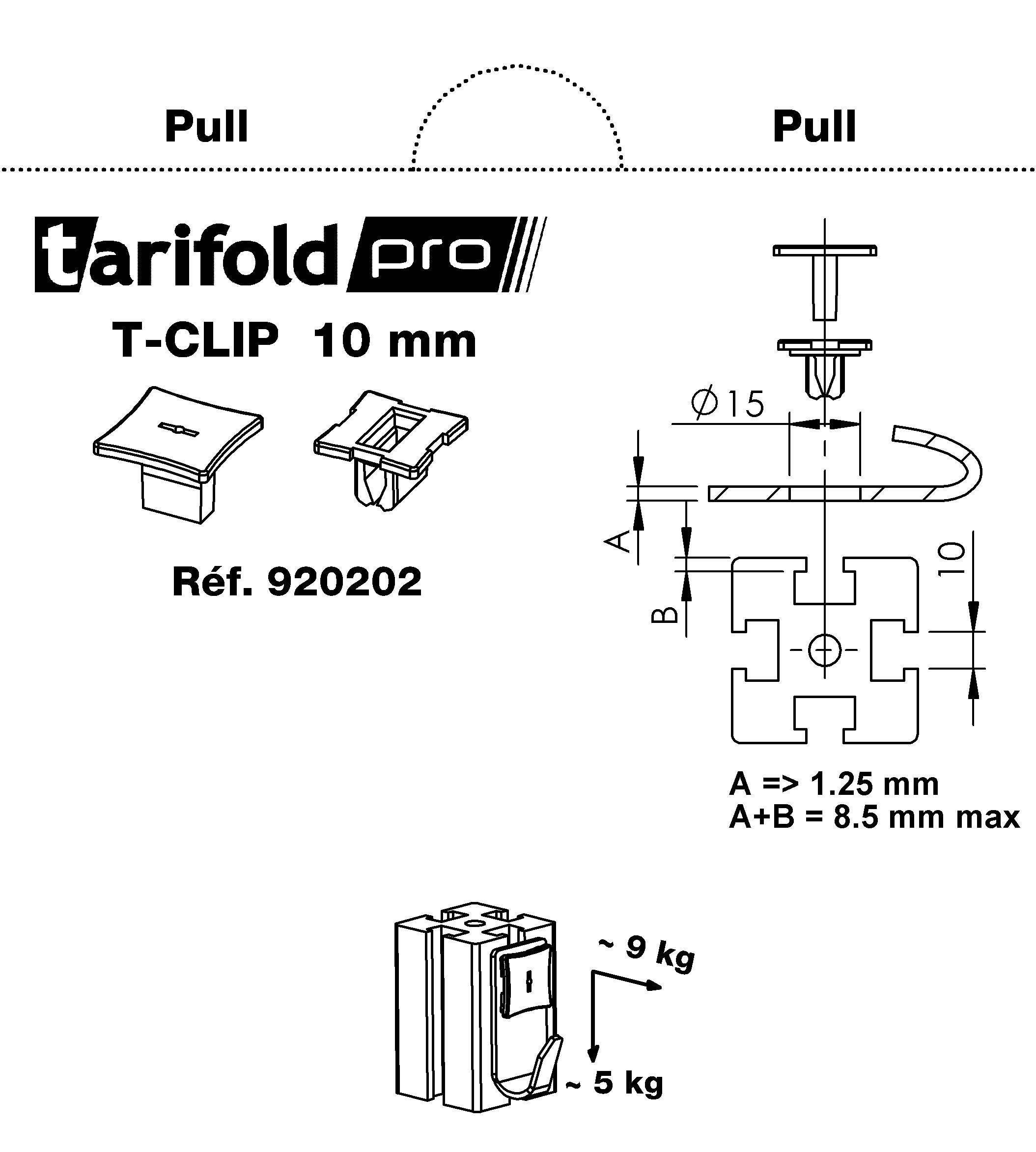 Caracteristici logistice:Ambalare:1  cutie de carton, imprimata cu o singura culoare, cu deschidere intr-o parte, cu informatii in limba engleza : 25 de unitati (25 chei + 25 inserti)Dimensiuni si greutate:1 cutie cu 25 T-Clips 8 mm : 90 x 90 x 60 mm, 96 g1 cutie cu 25 T-Clips 10 mm : 90 x 90 x 60 mm, 103 gCheie de 8/10 mm (functioneaza si cu insertul de 8 si cu cel de 10 mm): 1,4 g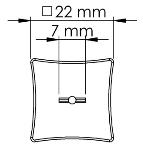 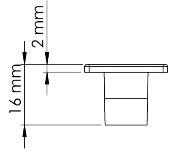 Insert de 8 mm: 1,4g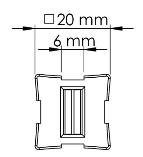 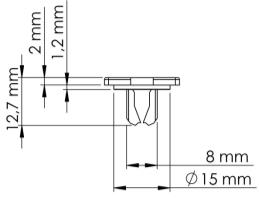 insert de 10 mm: 1,7g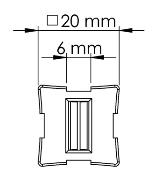 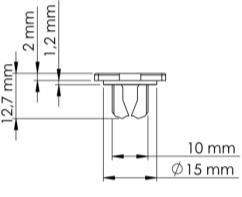 Decrierea produsului:Se fixeaza in exclusivitate cu accesoriile Tarifold PRO sau cu orice alte accesorii, pe aproape toate marcile de profile din aluminiu (cu fanta de 8 sau 10mm)Sistem de fixare in curs de brevetare, format dintr-un insert si o cheie, ce se realizeaza manualPoate sustine o sarcina de minim 5 kg (grosimea maxima a obiectului trebuie sa fie de 3 mm)Beneficiile produsului :Fixarea pe profilul din aluminiu este foarte eficienta:  T-Clip se adapteaza oricarui profil cu fanta de 8 sau 10 mm (in cadrul liniilor de productie, posturilor de lucru, masini…)Se fixeaza in exclusivitate cu accesoriile Tarifold Pro (suportul pentru documente, pentru cabluri, pentru obiecte magnetice sau sistemul de prezentare…) Se poate fixa si cu celelalte ustensile tehnice(comutatoare, cabluri, cutii de putere…) Universal: se fixeaza pe aproape toate marcile de profile din aluminiu: Apore, Bosch Rexroth, Elcom ITEM, Flexlink, Hepco, Kanya, MayTec, Minitec, Misumi, MK, Modular, Norcan….Acces usor la produse datorita deschiderii laterale a cutiei; optimizarea stocului Fabricat in FrantaPuncte cheie:Sistem de fixare unic.Un produs ce raspunde necesitatilor clientilor.Economie de timp si de bani.NumeRef.Imaginea produsuluiImaginea cutieiCodul EANPrêt Net in€Cutie cu 25 T-Clip 8 mm920201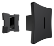 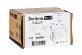 3377999202010Cutie cu 25 T-Clip 10 mm920202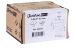 3377999202027